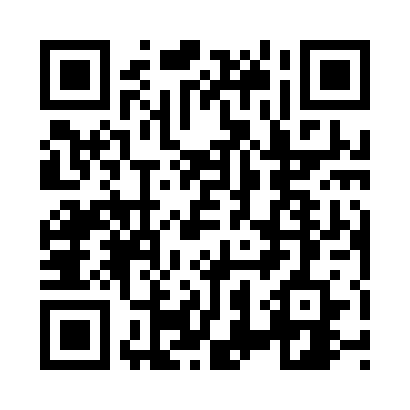 Prayer times for White Earth, Minnesota, USAMon 1 Jul 2024 - Wed 31 Jul 2024High Latitude Method: Angle Based RulePrayer Calculation Method: Islamic Society of North AmericaAsar Calculation Method: ShafiPrayer times provided by https://www.salahtimes.comDateDayFajrSunriseDhuhrAsrMaghribIsha1Mon3:305:321:275:409:2211:252Tue3:305:331:285:409:2211:253Wed3:315:341:285:409:2211:254Thu3:315:341:285:419:2111:255Fri3:325:351:285:419:2111:246Sat3:325:361:285:409:2011:247Sun3:325:371:285:409:2011:248Mon3:345:371:295:409:1911:239Tue3:355:381:295:409:1911:2110Wed3:375:391:295:409:1811:2011Thu3:385:401:295:409:1811:1912Fri3:405:411:295:409:1711:1713Sat3:425:421:295:409:1611:1614Sun3:435:431:295:409:1511:1515Mon3:455:441:295:409:1511:1316Tue3:475:451:305:399:1411:1117Wed3:495:461:305:399:1311:1018Thu3:505:471:305:399:1211:0819Fri3:525:481:305:399:1111:0620Sat3:545:491:305:389:1011:0521Sun3:565:501:305:389:0911:0322Mon3:585:511:305:389:0811:0123Tue4:005:531:305:379:0710:5924Wed4:025:541:305:379:0610:5725Thu4:035:551:305:369:0410:5526Fri4:055:561:305:369:0310:5327Sat4:075:571:305:369:0210:5128Sun4:095:581:305:359:0110:4929Mon4:116:001:305:358:5910:4730Tue4:136:011:305:348:5810:4531Wed4:156:021:305:348:5710:43